PLANO DE ATIVIDADES DE TUTORIAPROGRAMA PULSARRESOLUÇÃO CONSEPE N° 31, DE 16 DE SETEMBRO DE 2020As atividades e os objetivos devem estar em consonância com a Resolução N° 31, de 16 de Setembro de 2020, com o Edital de Seleção de Tutor Júnior para o Programa Pulsar e com o Manual do Tutor._________________________________________________________Assinatura do(a) Tutor(a) Júnior_________________________________________________________Assinatura do(a) Tutor(a) Sênior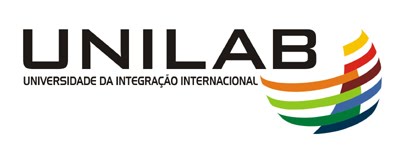 UNIVERSIDADE DA INTEGRAÇÃO INTERNACIONAL DA LUSOFONIA AFRO-BRASILEIRAPRÓ-REITORIA DE GRADUAÇÃOCOORDENAÇÃO DE ENSINO DE GRADUAÇÃO E SELEÇÃO - COEGSTutor Sênior:Tutor Sênior:Tutor Júnior:Tutor Júnior:CursoCampus:InstitutoInstitutoEdital de seleção nºPeríodo da vigência do edital: Período: mês/anoDescrição da Atividade MetodologiaObjetivo Resultado esperadoLocal e data: